        ҠАРАР                                                            ПОСТАНОВЛЕНИЕ   «14» сентябрь 2021й.               № 34                    «14» сентября 2021 г.О внесении дополнений в План мероприятий по противодействию коррупции в  сельском поселении Амзибашевский  сельсовет муниципального района Калтасинский район Республики Башкортостан на 2019-2021 годыВ соответствии с Федеральным законом от 06.10.2003 № 131-ФЗ «Об общих принципах организации местного самоуправления в Российской Федерации», Указом Президента Российской Федерации от 16.08.2021 №478 «О Национальном плане противодействия коррупции на 2021-2024 годы», в целях дальнейшего развития системы противодействия коррупции в  сельском поселении Амзибашевский сельсовет муниципального района Калтасинский район Республики Башкортостан ПОСТАНОВЛЯЮ:1. Внести дополнения в План мероприятий по противодействию коррупции на 2019 - 2021 годы в  сельском поселении Амзибашевский сельсовет муниципального района Калтасинский район Республики Башкортостан, утвержденный постановлением Администрации муниципального района Калтасинский район Республики Башкортостан от 14.01.2019  № 02, согласно приложению.2. Настоящее постановление подлежит обнародованию путем размещения на официальном сайте Администрации  сельского поселения Амзибашевский сельсовет муниципального района Калтасинский район Республики Башкортостан.3. Контроль исполнения настоящего постановления оставляю за собой.Глава сельского поселения                                             Г. Ш. ШуматовБАШКОРТОСТАН РЕСПУБЛИКАҺЫ kАЛТАСЫ РАЙОНЫ МУНИЦИПАЛЬ РАЙОНЫНЫҢ ЭМЗӘБАШ АУЫЛ СОВЕТЫ АУЫЛБИЛӘМӘҺЕ ХАКИМИӘТЕАДМИНИСТРАЦИЯСЕЛЬСКОГО ПОСЕЛЕНИЯАМЗИБАШЕВСКИЙ СЕЛЬСОВЕТ         МУНИЦИПАЛЬНОГО РАЙОНА КАЛТАСИНСКИЙ РАЙОНРЕСПУБЛИКИ БАШКОРТОСТАН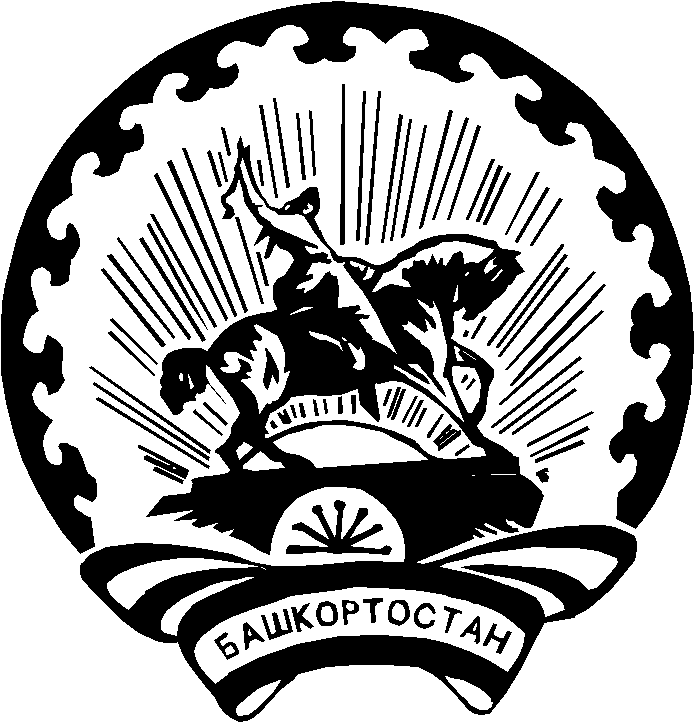 